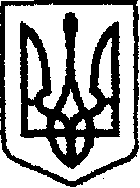 У К Р А Ї Н Ачернігівська обласна державна адміністраціяУПРАВЛІННЯ КАПІТАЛЬНОГО БУДІВНИЦТВАН А К А Звід 27.08.2020р.			           Чернігів                                № 229Про тендерний комітетКеруючись Законом України «Про публічні закупівлі», у зв’язку з кадровими змінаминаказую:1. Внести зміни до п.2 наказу Управління від 08.01.2020 № 7 «Про тендерний комітет», затвердивши:1.1. Виключення зі складу тендерного комітету Управління капітального будівництва Чернігівської обласної державної адміністрації з 27.08.2020 Артеменко І.А., заступника начальника відділу економічного аналізу та договорів, Богданової Л.Л., головного спеціаліста відділу економічного аналізу та договорів, Сергієнко І.Ф., провідного інженера відділу економічного аналізу та договорів.1.2. Включення до складу тендерного комітету Управління капітального будівництва Чернігівської обласної державної адміністрації з 27.08.2020 Шурика Р.В., начальника відділу організації будівництва та технічного нагляду, Власенка В.М., головного спеціаліста відділу забезпечення будівництва технічною документацією.2.   Контроль за виконанням наказу покласти на заступника начальника Управління – начальника відділу економічного аналізу та договорів     Ковальчук Н.М.Начальник                                                                                    Богдан КРИВЕНКО